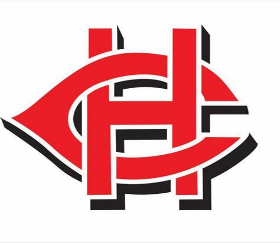 Política de participación de padres y familiasEscuela Secundaria Harrison Central2023 - 2024Revisado 23 mayo 2023En apoyo del fortalecimiento del rendimiento académico de los estudiantes, Harrison Central High School recibe fondos del Título I, Parte A y, por lo tanto, debe desarrollar, acordar y distribuir conjuntamente a los padres y familiares de los niños participantes una política escrita de participación de padres y familias, acordada por dichos padres, que describirá los medios para llevar a cabo los requisitos de la Sección 1116 de la Ley Cada Estudiante Triunfa (ESSA).  Los padres serán notificados de la política en un formato comprensible y uniforme y, en la medida de lo posible, se proporcionará en un idioma que los padres puedan entender.  Dicha política se pondrá a disposición de la comunidad local y se actualizará periódicamente para satisfacer las necesidades cambiantes de los padres y la escuela.  La política establece las expectativas de la escuela para la participación de los padres y la familia y describe cómo la escuela implementará una serie de actividades específicas de participación de los padres y la familia.  Harrison Central High School entiende que la participación de los padres y la familia significa la participación de los padres y las familias en la comunicación regular, bidireccional y significativa que involucra el aprendizaje académico de los estudiantes y otras actividades escolares, lo que incluye garantizar:Los padres y las familias desempeñan un papel integral en la asistencia al aprendizaje de sus hijosSe alienta a los padres y las familias a participar activamente en la educación de sus hijos en la escuela.Los padres y las familias son socios plenos en la educación de sus hijos y están incluidos, según corresponda, en la toma de decisiones y en los comités asesores para ayudar en la educación de sus hijos.Harrison Central High School acuerda implementar los siguientes requisitos según lo descrito por la Sección 1116 de ESSA:REUNIÓN ANUAL TÍTULO IHarrison Central High School tomará las siguientes medidas para llevar a cabo una reunión anual, en un momento conveniente, y alentar e invitar a todos los padres de los niños participantes a asistir para informarles sobre el programa título I de la escuela, la naturaleza del programa Título I, los requisitos de los padres, la política de participación de los padres de la escuela, el plan escolar, y el pacto escuela-padres.  Harrison Central High School llevará a cabo una Reunión Anual de Programas Federales en agosto para compartir información sobre los programas federales, el plan de estudios, la evaluación y las expectativas escolares.  Los padres serán informados de la participación en el Título I, sus requisitos y su derecho a participar.  NÚMERO FLEXIBLE DE REUNIONESHarrison Central High School ofrecerá un número flexible de reuniones de participación en horarios convenientes para las familias, como reuniones por la mañana o por la noche (para las cuales la escuela puede usar fondos del Título I para proporcionar transporte, cuidado infantil o visitas al hogar, ya que dichos servicios se relacionan con la participación de los padres). DESARROLLADO CONJUNTAMENTEHarrison Central High School tomará las siguientes medidas para involucrar a los padres de manera organizada, continua y oportuna, en la planificación, revisión y mejora de los programas bajo el Título I, Parte A, incluida la planificación, revisión y mejora de la política de participación de los padres y la familia de la escuela y el desarrollo conjunto del plan del programa en toda la escuela.  En agosto, la Política de Participación de la Familia y los Padres de la Escuela y el Pacto Escuela-Padre se publicarán en las cuentas de redes sociales de la escuela para comentarios públicos.  Durante la reunión del Título I, el plan será perturbado y discutido.  Los asistentes también tendrán la oportunidad de completar una encuesta sobre cómo gastar los fondos de Participación de los Padres.  Parte de la encuesta también estará orientada a los aportes sobre el Plan de Toda la Escuela, la política de Participación de los Padres y los Pactos.  Los planes también estarán disponibles en el sitio web de la escuela.  En mayo, se llevará a cabo un Título I, y todas las partes interesadas tendrán la oportunidad de completar una evaluación del año escolar 2023-2024.  El personal también compartirá los resultados de la evaluación de las necesidades y un resumen de cómo se utilizarán los fondos del Título I para abordarlos.  Se pedirá a las partes interesadas que den sus aportes, inquietudes y comentarios.  COMUNICACIÓNHarrison Central High School proporcionará a los padres de los niños participantes información oportuna sobre los programas bajo el Título I, que incluyen:una descripción y explicación del currículo en uso, formas de evaluación académica utilizadas para medir el progreso de los estudiantes,niveles de logro de los desafiantes estándares académicos estatales, y si así lo solicitan los padres, oportunidades de reuniones periódicas para formular sugerencias y participar, según proceda, en las decisiones relativas a la educación de sus hijos y responder a dichas sugerencias lo antes posible.  La información relacionada con la escuela y los programas de padres, reuniones y otras actividades, se enviará a los padres de los niños participantes en un formato comprensible y uniforme, incluyendo formatos alternativos a pedido y, en la medida de lo posible, en un idioma que los padres puedan entender:La Política de participación de los padres y las familias de la escuela se distribuirá a través del sitio web de la escuela y ParentSquare.La Política de Participación de los Padres y las Familias de la Escuela será perturbada en la reunión anual del Título I, en el sitio web de la escuela y en ParentSquare. Los estudiantes que se registren después de la reunión anual del Título I, accederán a la Política de participación de los padres y las familias de la escuela durante el registro y la aplicación ParentSquare.Los padres serán notificados del desempeño del estudiante a través de conferencias y a través del sitio web del Distrito del Condado de Harrison.La escuela notificará a los padres mediante la emisión de informes trimestrales de progreso y boletas de calificaciones utilizando la aplicación ParentSquare.La escuela también notificará a los padres a través de ParentSquare con volantes según corresponda durante el año escolar.  La información se enviará a casa en diferentes idiomas según sea necesario utilizando la aplicación ParentSquare.  El sitio web de la escuela, ParentSquare y las cuentas de redes sociales se utilizarán para informar a las partes interesadas sobre los eventos y logros escolares.  La información del sitio web de la escuela, ParentSquare y las cuentas de redes sociales se puede traducir a otros idiomas.Los padres podrán verificar el progreso diario de los estudiantes a través del Portal para Padres de PowerSchool.Los padres podrán verificar los puntajes de las evaluaciones estatales de los estudiantes, los puntajes de ACT y los puntajes de Benchmark en el sitio web del Distrito del Condado de Harrison. PROCESO DE DISENSIÓNHarrison Central High School enviará cualquier comentario / inquietud a la oficina del Superintendente del Distrito Escolar del Condado de Harrison si el plan escolar y / o la política de participación de los padres y la familia no son satisfactorios para los padres.  Cualquier comentario / inquietud puede enviarse por correo electrónico a la Directora de Programas Federales, Melissa Garrison, a mgarrison@harrison.k12.ms.us o por teléfono al 228-539-6500. PACTO ESCUELA-PADREHarrison Central High School tomará las siguientes medidas para desarrollar conjuntamente con los padres de los niños participantes un pacto entre la escuela y los padres que describa cómo las familias, la escuela, el personal y los estudiantes compartirán la responsabilidad de mejorar el rendimiento académico de los estudiantes y desarrollar una asociación para ayudar a los niños a alcanzar el alto estándar del estado y cómo se usa, revisa el plan,  y actualizado.  En agosto, la Política de Participación de la Familia y los Padres de la Escuela y el Pacto Escuela-Padre se publicarán en las cuentas de redes sociales de la escuela para comentarios públicos.  Durante la reunión del Título I, el plan será perturbado y discutido.  Los asistentes también tendrán la oportunidad de completar una encuesta sobre cómo gastar los fondos de Participación de los Padres.  Parte de la encuesta también estará orientada a los aportes sobre el Plan de Toda la Escuela, la política de Participación de los Padres y los Pactos.  Los planes también estarán disponibles en el sitio web de la escuela.  En mayo, se llevará a cabo un Título I, y todas las partes interesadas tendrán la oportunidad de completar un evaluation of the 2023 -2024 school year.  Staff will also share the results of the needs assessment and a summary of how Title I funds will be used to address them.  Stakeholders will be asked to give their input, concerns, and comments.  DESARROLLAR LA CAPACIDAD DE LOS PADRESHarrison Central High School desarrollará la capacidad de los padres para una fuerte participación de los padres para garantizar la participación efectiva de los padres y las familias y para apoyar una asociación entre la escuela y la comunidad para mejorar el rendimiento académico de los estudiantes a través de lo siguiente:Materiales y capacitación para ayudar a los padres a trabajar con sus hijos para mejorar los logros de sus hijos, como la alfabetización y el uso de la tecnología (incluida la educación sobre los daños de la piratería del derecho de autor), según corresponda, para fomentar la participación de los padresProporcionar asistencia a los padres de los niños participantes, según corresponda, en la comprensión de temas como los siguientes:los estándares de contenido académico del Estado,los estándares de rendimiento académico estudiantil del Estado,las evaluaciones académicas estatales y locales, incluidas las evaluaciones alternativas,los requisitos de la parte A del título I,cómo monitorear el progreso de su hijo, ycómo trabajar con los educadores para mejorar el rendimiento de sus hijos.Educar al personal escolar, al personal de apoyo educativo especializado, a los directores y otros líderes escolares, y a otro personal, con la ayuda de los padres, en el valor y la utilidad de las contribuciones de los padres, y en cómo llegar, comunicarse y trabajar con los padres como socios iguales, implementar y coordinar programas para padres, y construir lazos entre los padres y la escuela.Coordinar e integrar los programas y actividades de participación de los padres con otros programas federales, estatales y locales, incluidos los programas preescolares públicos, y llevar a cabo otras actividades, como centros de recursos para padres, que alienten y apoyen a los padres a participar plenamente en la educación de sus hijos. Sobre la base de los datos recopilados a través de una evaluación de necesidades, la escuela llevará a cabo el plan de estudios, PowerSchool, Schoology y otros talleres informativos.  Los recursos para padres se pueden encontrar en el sitio web del condado de Harrison.  ACCESIBILIDAD Harrison Central High School al llevar a cabo los requisitos de participación de los padres y la familia de esta parte, en la medida de lo posible, proporcionará oportunidades completas para la participación de los padres y miembros de la familia (incluidos los padres y los miembros de la familia con dominio limitado del inglés, padres y familiares con discapacidades, y padres y familiares de niños migratorios), incluido el suministro de información e informes escolares requeridos en virtud de la sección 1111 en un formato, y en la medida de lo posible, en un idioma que dichos padres entiendan.  Se programarán conferencias de padres para discutir el progreso académico de los estudiantes y para desarrollar intervenciones entre el hogar y la escuela.  Las conferencias se llevarán a cabo por teléfono si es necesario.Las conferencias se programarán en varios momentos.Se utilizarán intérpretes según sea necesario para un miembro de la familia con dominio limitado del inglés.Cualquier comunicación enviada a casa se hará en el idioma apropiado para que los padres la lean y entiendan.  